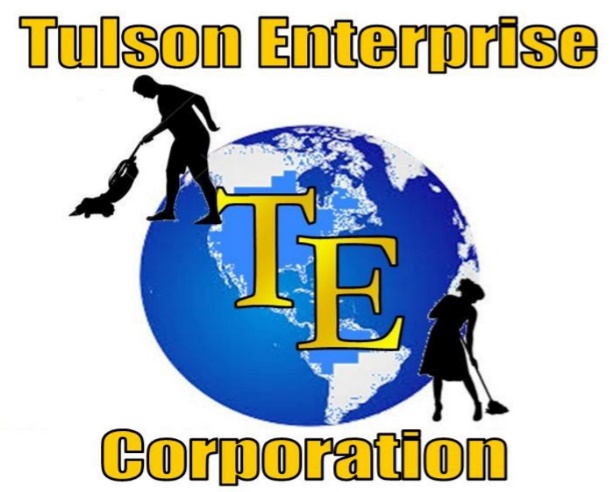 Teamster Job descriptionLocation:Through the five boroughsMajor Functions:Under the direct supervision of the Team lead perform cleaning services as required.Description:To provide cleaning services to customers as need. These services may consist of, but not limited to cleaning, vacuuming, dusting, mopping, sanitizing, deodorizing, and organizing assigned workspace. Skills and AbilityMust be able to bend, push, pull, reach above head level and carry certain amount of weight not higher than seventy (70) pounds.At a minimum, must be physically fit and able to travel by public or private transportation.Minimum Qualification:OSHA 30 LicenseDriver’s LicenseAt least one-year professional cleaning experiencePunctual, reliable and trustworthy.Able to manage time effectively.Ability to work both alone and in a team.Awareness of health and safety procedures.Reading skills for following instructions.Math skills for measuring cleaning fluids.Must be able to comprehend English to adequately communicate.Must be willing to participate in a background check as required by Tulson Enterprise Corporation (TEC).Must abide by TEC employment policies and procedures, including proper identification and proper work attire during work hours.Must have required I-9 documentation valid for work.If you are interested in this position, please forward cover letter and resume to jobs@tulsonent.com